OSU-III-401- 437/2015					Lublin, 06 sierpnia 2015 r.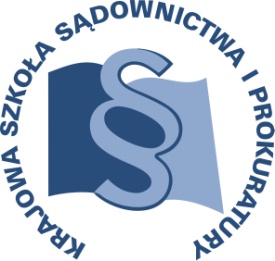 C27/15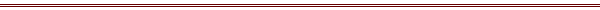 P R O G R A MSZKOLENIA DLA SĘDZIÓW I ASYSTENTÓW SĘDZIÓW SĄDU OKRĘGOWEGO W WARSZAWIE ORAZ SĄDÓW REJONOWYCH Z OKRĘGU SĄDU OKRĘGOWEGO W WARSZAWIE – PION PRACYTEMAT SZKOLENIA:„Służba cywilna i zagraniczna – możliwości dochodzonych roszczeń przez członków korpusu służby cywilnej”DATA I MIEJSCE:3 listopada 2015 r.		Sąd Okręgowy w WarszawieAl. Solidarności 12700-898 WarszawaSala konferencyjna nr 400ORGANIZATOR:Krajowa Szkoła Sądownictwa i ProkuraturyOśrodek Szkolenia Ustawicznego i Współpracy MiędzynarodowejKrakowskie Przedmieście 62, 20 - 076 Lublin  tel. 0 81 440 87 10						fax. 0 81 440 87 11OSOBY ODPOWIEDZIALNE ZE STRONY ORGANIZATORA:merytorycznie: 					organizacyjnie:sędzia Anna Cybulska				główny specjalista dr Monika Sędłaktel. 	81 440 87 19 				tel.  81 440 87 22e-mail: a.cybulska@kssip.gov.pl 		e-mail: m.sedlak@kssip.gov.plWYKŁADOWCY:Małgorzata Terlikowska – Dyrektor Departamentu Prawnego w Kancelarii Prezesa Rady Ministrów, wieloletni pracownik administracji rządowej, autorka wielu ustaw, w tym ustawy o pracownikach samorządowych, autorka wielu ekspertyz, opinii i publikacji z zakresu administracji publicznej. Prawnik, legislator, obecnie przygotowuje dysertację naukową z zakresu prawa administracyjnego.Michał Graczyk – Radca Prezesa Rady Ministrów w Departamencie Prawnym Kancelarii Prezesa Rady Ministrów, Rzecznik Dyscyplinarny w Kancelarii Prezesa Rady Ministrów, wieloletni pracownik administracji rządowej, autor poprzedniej i obecnej ustawy o służbie cywilnej, ekspert i autor wielu publikacji z zakresu administracji publicznej, w tym współautor komentarzy do ustawy o służbie cywilnej oraz ustawy o pracownikach samorządowych. Prawnik, legislator, obecnie przygotowuje dysertację naukową z zakresu prawa międzynarodowego.Zajęcia prowadzone będą w formie seminarium.PROGRAM SZCZEGÓŁOWYWTOREK		3 listopada 2015 r.9.30 – 11.45	Służba cywilna i zagraniczna – możliwości dochodzonych roszczeń przez członków korpusu służby cywilnejProwadzący – Michał Graczyk11.45 – 12.15 	przerwa 12.15 – 14.30 	Służba cywilna i zagraniczna – możliwości dochodzonych roszczeń przez członków korpusu służby cywilnej	Prowadzący – Małgorzata TerlikowskaProgram szkolenia dostępny jest na Platformie Szkoleniowej KSSiP pod adresem:http://szkolenia.kssip.gov.pl/login/ oraz na stronie internetowej KSSiP pod adresem: www.kssip.gov.plZaświadczenie potwierdzające udział w szkoleniu generowane jest za pośrednictwem Platformy Szkoleniowej KSSiP. Warunkiem uzyskania zaświadczenia jest obecność na szkoleniu oraz uzupełnienie znajdującej się na Platformie Szkoleniowej anonimowej ankiety ewaluacyjnej (znajdującej się pod programem szkolenia) dostępnej w dniach od 04.11.2015 r. do 04.12.2015 r.Po uzupełnieniu ankiety zaświadczenie można pobrać i wydrukować z zakładki 
„moje zaświadczenia”.